KAKO IZDELATI VETRNICO?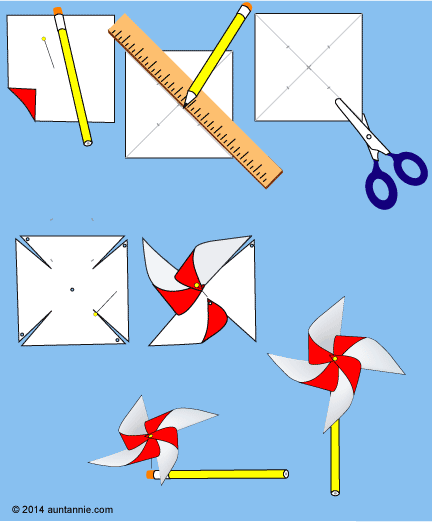 